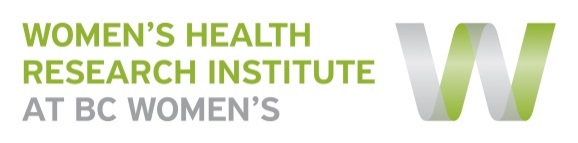 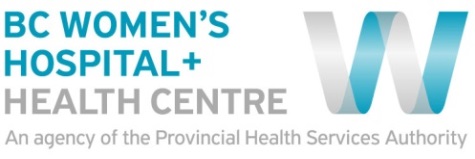 PROGRAM UTILIZATION FORMSection 1: Project InformationSection 2: Supporting Documents
Section 3: BC Women’s Hospital Program and/or Specific Clinic 

One form must be submitted for each program that is impacted by your study. Section 4		 	PROGRAM UTILIZATION REQUESTPlease see next page for required signatures:For Acute Programs, please see Section 5.1For Ambulatory Programs, please see Section 5.2.A; for Provincial Medical Genetics Program see Section 5.2.B 

To obtain signatures, please submit your PU Form request to:Acute: Maternal Newborn ProgramsSubmit completed form and supporting documentation to Kathryn Dewar
(kdewar@cw.bc.ca) who will assist with obtaining all necessary signatures. Acute: Neonatal Programs Contact Naama Rozen (Naama.Rozen@cw.bc.ca) prior to submission of the PU Form for presentation at their departmental research rounds. She will assist with obtaining the necessary signatures. Ambulatory Programs (including the Provincial Medical Genetics Program)Submit completed form and supporting documentation to the appropriate Program Manager as identified in the Signatories List. If you have any questions about your submission, please contact Carola Muñoz (carola.munoz@cw.bc.ca). Section 5.1: Required Signatures (ACUTE PROGRAMS) For a full list of signatories, click here Section 5.2.A: Required Signatures (AMBULATORY PROGRAMS) For a full list of signatories, click here Section 5.2.B: Required Signatures (Provincial Medical Genetics Program) 
For a full list of signatories, click here 
This Form must be completed if your research study impacts a BC Women’s Hospital + Health Centre (BCWH) program or clinic. Refer to the BCWH Program Utilization Form Guidance Notes for information on institutional approval, program utilization, and the submission process. Note that this process generally takes at least 6-8 weeks. The Programs/Clinics are responsible for determining if these services will have sufficient impact as to require cost recovery.  It is the responsibility of the Principal Investigator/Project Lead to ensure proper consultation is done with the Programs/Clinics prior to finalizing the project budget.Principal Investigator/Project Site Lead DeclarationIt is the responsibility of the Principal Investigator (PI)/Project Site Lead to inform the program/clinic and the Women’s Health Research Institute (whri_cwbc@cw.bc.ca) in a timely manner (within 4 weeks) if there will be any potential or has been an actual change in the PI and/or Site Lead’s BC Women’s Hospital medical staff privileges or appointment during the study period, as this may impact the ability of the study to proceed. If a change in privileges or appointment may occur or has occurred, study approval will be re-reviewed by the program/clinic and by the Women’s Health Research Institute.Please select the declaration option below that best fits with the current research study:The Principal Investigator overseeing the study holds an appointment with the Children’s & Women’s Health Centre of British Columbia.As Principal Investigator, I understand it is my responsibility and agree to inform the program/clinic and the WHRI within 4 weeks of any potential or actual change in my BC Women’s Hospital + Health Centre medical staff privileges or appointment during the study period.Principal Investigator Signature: _______________________________________________Print Name ____________________________________________________________________Date ___________________________________________________________________________The Principal Investigator has designated a Project Site Lead to oversee study activities who holds an appointment with the Children’s & Women’s Health Centre of British Columbia.As designated Project Site Lead, I understand it is my responsibility and agree to inform the program/clinic and the WHRI within 4 weeks of any potential or actual change in my BC Women’s Hospital + Health Centre medical staff privileges or appointment during the study period.Project Site Lead Signature: _______________________________________________Print Name ____________________________________________________________________Date ___________________________________________________________________________Study Title:  Study Title:  Study Title:  REB#:     REB Approval Date:   In progressPrincipal Investigator Name:   PI Email:  PI Email:  Primary Contact Name:  Primary Contact Email:  Primary Contact Email:  Primary Contact Role:  (E.g., Researcher, learner-student, resident)Study Sponsor (if applicable):  Study Sponsor (if applicable):  Anticipated start date (in program):  Anticipated end date (in program):   Anticipated end date (in program):   Summarize the research proposal, including study purpose, study population, andresearch method (please be brief and use lay language): Summarize the research proposal, including study purpose, study population, andresearch method (please be brief and use lay language): Summarize the research proposal, including study purpose, study population, andresearch method (please be brief and use lay language): 
Include the following documents (if applicable) with your PU Form  before the signatories can review your request: 
      	Study/Project Protocol          RISe (Research Ethics) Application      	Research Ethics Approval Certificate       	Consent Form(s)/ Waiver of consent      	Patient Information Sheet      	Recruitment Material (e.g., posters)      	Service agreements (e.g., lab services, imaging, pharmaceutical)ACUTE PROGRAMSACUTE PROGRAMS          Maternal Newborn Program:  	   Antepartum/Postpartum                         Specify Unit(s):     	            (Evergreen, Dogwood, Arbutus, Balsam)	   Cedar Birthing Suites  	        Teck L&D, OB Surgical Services, UCC
                         Specify Area(s):     	   Perinatal Substance Use (Fir square)          Neonatal Program:  	   NICU	   Neonatal Follow-up	   MBC
AMBULATORY  PROGRAMSAMBULATORY  PROGRAMS      	Maternity Ambulatory Program
	Specify Clinic(s):     		(I.e., Anesthesia, Antepartum Homecare, Diabetes in 	Pregnancy, Fetal Assessment, Fetal, Diagnosis Service, 	Hematology, Infectious Diseases, Internal Medicine, Iron 	Infusions, Lactation Consultation, Maternal Fetal Medicine, 	New Beginnings Maternity, 
             Prenatal/Special Procedures, Social Work, Ultrasound).      	Nurse Practitioner Services
	Specify Clinic(s):     
	(I.e., After Breast Cancer, Aboriginal Mother’s Centre (AMC), 	Vancouver Women’s Health Collective (VWHC), WISH drop-in 	Centre, Sisterspace Overdose Prevention Site (OPS), Heart Health, 	Newcomer Services).      	Gynecology and Sexual Health Program
	Specify Clinic(s):     	(I.e., Chronic Pelvic Pain and Endometriosis, Early 	Pregnancy Assessment Clinic (EPAC), Recurrent Pregnancy 	Loss (RPL), ACCESS, Continence, CARE Program)      	Gynecology Daycare Surgical Services      	Breast Health Program      	Oak Tree Clinic      	Sexual Assault Service      	Provincial Medical Genetics Program      	Complex Chronic Diseases Program          Penicillin Allergy Clinic      	Other, please specify:           	Other, please specify:     For a full list of BCWH Services: http://www.bcwomens.ca/our-servicesFor a full list of BCWH Services: http://www.bcwomens.ca/our-servicesa) What BCWH Program/Clinic resource(s) are you requesting? Check all that apply.      	Staff (e.g. booking clerk, nurse, health records tech)      	Infrastructure (e.g., Exam Room, Equipment)      	Clinic or Program Records      	Parent Advisors (NICU)      	Other, please list:        	Noneb) What tasks are being requested of Hospital Staff for this study?       	Introduce research study/staff to patient      	Chart flagging      	Chart access      	Data entry      	Sample collection      	Other      	Nonec) How many research participants will be participating at BCWH (in this program specifically)? d) Describe what is being requested of Program Staff and/or Program resources for this study.For Acute programs, if more than one clinic area was selected in Section 3, list requests for each area separately. For Ambulatory programs, where applicable, include the following:Type of resourceDuration  (i.e. minutes/hours)Time (of day)Frequency (weekly, ad hoc)Start DateEnd Date
e) Describe study activities conducted in the Program by non-Program Staff.e.g.,  Research staff, trainees, research nursef) If your study requires participant recruitment within a program, how will your study representative be introduced to the patient or family member? g) How will program staff be oriented to the study (or trained) if necessary?h) How will the research results be shared with the program?i) If required by the program, is funding available to support any requested BCWH Program/Clinic resources?      	Yes      	Noj) Please include any additional information about your study that would help during our review.k)  Would you like to promote your study on the BC Women’s Hospital website?      	Yes      	No*Once Senior Director/Senior Medical Director signature is obtained, please submit to the office of the WHRI Executive Director (Rm H214 c/o Lori Brotto)For program use only.  Notes/ Comments/Additional Information Required:*Once Senior Director/Senior Medical Director signature is obtained, please submit to the office of the WHRI Executive Director (Rm H214 c/o Lori Brotto)*Once Senior Director/Senior Medical Director signature is obtained, please submit to the office of the WHRI Executive Director (Rm H214 c/o Lori Brotto)For program use only.  Notes/ Comments/Additional Information Required: